Sequência didática 3Unidade temáticaO cinemaObjetivosTer contato com as histórias de vida de um membro da comunidade.Criar um desenho a partir dessas histórias.Habilidades da BNCC – 3a versão(EF15AR04) Experimentar diferentes formas de expressão artística (desenho, pintura, colagem, quadrinhos, dobradura, escultura, modelagem, instalação, vídeo, fotografia etc.), fazendo uso sustentável de materiais, instrumentos, recursos e técnicas convencionais e não convencionais.(EF15AR25) Conhecer e valorizar o patrimônio cultural, material e imaterial, de culturas diversas, em especial a brasileira, incluindo-se suas matrizes indígenas, africanas e europeias, de diferentes épocas, favorecendo a construção de vocabulário e repertório relativos às diferentes linguagens artísticas.Gestão de sala de aulaEstudantes organizados em círculo para a primeira aula.Estudantes sentados de modo convencional para a segunda aula.Número de aulas estimado2 aulas de 50 minutos cada uma.AULA 1Conteúdo específicoCompartilhamento de experiências pessoais por parte de um membro da comunidade.EncaminhamentoConvide um membro idoso da comunidade para partilhar histórias de vida com os estudantes. Selecione, se possível, uma personalidade que possa compartilhar costumes antigos e tradições de sua região, histórias pessoais de luta e superação, curiosidades, um artista ou alguém que tenha participado de uma guerra ou manifestação popular.Organize os estudantes em círculo. Antes de o convidado chegar, instrua-os a demonstrar muito respeito pelo convidado e a fazerem perguntas sobre fatos que gostariam de saber e que não ficaram claros para eles.Peça ao convidado que narre suas experiências aos estudantes. Ao término, reserve um tempo para perguntas. No encerramento, enfatize a importância da tradição oral. Diga-lhes que a tradição oral é um dos meios pelos quais as experiências de vida podem ser transmitidas de geração a geração. Pergunte-lhes se já aprenderam alguma brincadeira, história ou canção com seus familiares. Explique-lhes que esses ensinamentos também fazem parte da tradição oral.AULA 2Conteúdo específicoCriação de um desenho a partir da narração apresentada na Aula 1.Recursos didáticosFolhas de papel sulfite, lápis grafite, lápis de cor, canetas hidrográficas e giz de cera.EncaminhamentoProponha aos estudantes a criação de um desenho individual a partir das histórias narradas pelo convidado da Aula 1. Distribua folhas de papel sulfite e os materiais de desenho. Diga-lhes para desenharem a(s) parte(s) da narração que mais lhes chamou atenção.Ao término dos desenhos, crie uma pequena exposição na sala de aula. Deixe os estudantes apreciarem o próprio trabalho e os dos colegas. Discuta os pontos da narração que foram mais trabalhados pelos estudantes e como eles fizeram isso. Se possível, convide o narrador para apreciar os trabalhos.Atividades complementaresProponha aos estudantes que entrevistem membros da comunidade que tenham experiências pessoais interessantes. Organize os estudantes em duplas. Oriente cada dupla a fazer, previamente, um roteiro de entrevista. Instrua as duplas a gravar a entrevista e, depois, transcrever os pontos mais interessantes, os quais deverão ser partilhados com os demais colegas. Oriente os estudantes a pedir a permissão dos responsáveis para que desenvolvam essa atividade e a marcar com antecedência a entrevista.Organize os estudantes em grupos. Solicite a cada grupo que se prepare para contar uma história para os demais colegas. Cada grupo deverá selecionar uma história diferente. Para isso, os grupos trabalharão a entonação vocal e gestualidade e preparação de figurinos e objetos para auxiliar na narração. Explique-lhes que os contadores de história também se preparam para a narração. Eles elaboraram diferentes vozes e utilizam figurinos e objetos também. Oriente-os a dividir a história em partes, para que todos os integrantes do grupo participem. Aferição e formas de acompanhamento dos objetivos de aprendizagemSugestões para acompanhar o desenvolvimento dos estudantesSolicite aos estudantes que façam desenhos de suas histórias favoritas. Ao final, organize uma exposição em um espaço escolar que possa ser partilhado por estudantes de diferentes salas e pela comunidade escolar. Essa atividade favorece a habilidade EF15AR05.Proponha aos estudantes a criação de uma feira cultural. Nessa feira serão expostos os produtos das habilidades dos membros da comunidade, como artesanato, pintura, desenho, escultura, fotografia, poemas, histórias em quadrinhos, comidas típicas, entre outros. Os estudantes serão responsáveis por todas as etapas do processo, desde a seleção e o convite aos expositores até a organização física do espaço da feira e a divulgação do evento, podendo ser apresentados vídeos que mostrem como os produtos são feitos. Essa atividade favorece as habilidades EF15AR01, EF15AR03, EF15AR05 e EF15AR25.LegendaLegendaTexto em pretoObjetivo de aprendizagem.Texto em azulForma de acompanhar o desenvolvimento das aprendizagens.SimNãoParcialmente1. Os estudantes reconhecem a importância das experiências de vida transmitidas pela tradição oral?Convide um membro da comunidade para ensinar aos estudantes algum ofício, receita, artesanato, lenda, algo que seja tradicional de sua região. Peça ao convidado que conte aos estudantes como ele aprendeu aquilo que está sendo ensinado. Enfatize novamente a importância da tradição oral para a manutenção de nossa identidade e cultura.Solicite aos estudantes que conversem com pais, tios, avós ou responsáveis e perguntem quais foram as coisas que eles aprenderam com seus antepassados. Oriente os estudantes a fazer um texto em forma de lista contando o que foi aprendido, com quem e como foi aprendido. Peça aos estudantes que compartilhem os resultados de suas conversas com os colegas.Organize uma roda de conversa. Explique aos estudantes que os povos africanos chamam seus contadores de história de “griôs”. Os griôs também são conhecidos como “artistas da palavra” e desempenham muitas funções nas sociedades tradicionais africanas. Além de contar histórias da tradição, mitos, lendas e costumes, eles também podem ser cantores, professores, entre outras funções. Enfatize a importância do griô para as sociedades africanas.Convide um membro da comunidade para ensinar aos estudantes algum ofício, receita, artesanato, lenda, algo que seja tradicional de sua região. Peça ao convidado que conte aos estudantes como ele aprendeu aquilo que está sendo ensinado. Enfatize novamente a importância da tradição oral para a manutenção de nossa identidade e cultura.Solicite aos estudantes que conversem com pais, tios, avós ou responsáveis e perguntem quais foram as coisas que eles aprenderam com seus antepassados. Oriente os estudantes a fazer um texto em forma de lista contando o que foi aprendido, com quem e como foi aprendido. Peça aos estudantes que compartilhem os resultados de suas conversas com os colegas.Organize uma roda de conversa. Explique aos estudantes que os povos africanos chamam seus contadores de história de “griôs”. Os griôs também são conhecidos como “artistas da palavra” e desempenham muitas funções nas sociedades tradicionais africanas. Além de contar histórias da tradição, mitos, lendas e costumes, eles também podem ser cantores, professores, entre outras funções. Enfatize a importância do griô para as sociedades africanas.Convide um membro da comunidade para ensinar aos estudantes algum ofício, receita, artesanato, lenda, algo que seja tradicional de sua região. Peça ao convidado que conte aos estudantes como ele aprendeu aquilo que está sendo ensinado. Enfatize novamente a importância da tradição oral para a manutenção de nossa identidade e cultura.Solicite aos estudantes que conversem com pais, tios, avós ou responsáveis e perguntem quais foram as coisas que eles aprenderam com seus antepassados. Oriente os estudantes a fazer um texto em forma de lista contando o que foi aprendido, com quem e como foi aprendido. Peça aos estudantes que compartilhem os resultados de suas conversas com os colegas.Organize uma roda de conversa. Explique aos estudantes que os povos africanos chamam seus contadores de história de “griôs”. Os griôs também são conhecidos como “artistas da palavra” e desempenham muitas funções nas sociedades tradicionais africanas. Além de contar histórias da tradição, mitos, lendas e costumes, eles também podem ser cantores, professores, entre outras funções. Enfatize a importância do griô para as sociedades africanas.Convide um membro da comunidade para ensinar aos estudantes algum ofício, receita, artesanato, lenda, algo que seja tradicional de sua região. Peça ao convidado que conte aos estudantes como ele aprendeu aquilo que está sendo ensinado. Enfatize novamente a importância da tradição oral para a manutenção de nossa identidade e cultura.Solicite aos estudantes que conversem com pais, tios, avós ou responsáveis e perguntem quais foram as coisas que eles aprenderam com seus antepassados. Oriente os estudantes a fazer um texto em forma de lista contando o que foi aprendido, com quem e como foi aprendido. Peça aos estudantes que compartilhem os resultados de suas conversas com os colegas.Organize uma roda de conversa. Explique aos estudantes que os povos africanos chamam seus contadores de história de “griôs”. Os griôs também são conhecidos como “artistas da palavra” e desempenham muitas funções nas sociedades tradicionais africanas. Além de contar histórias da tradição, mitos, lendas e costumes, eles também podem ser cantores, professores, entre outras funções. Enfatize a importância do griô para as sociedades africanas.2. Os estudantes são capazes de criar um desenho a partir de histórias narradas?Selecione um poema e faça a leitura compartilhada. Em seguida, solicite aos estudantes que desenhem a(s) parte(s) que mais lhes chamou atenção ou elaborem um desenho a partir de suas percepções do texto como um todo.Solicite aos estudantes que transcrevam uma história que lhes foi narrada, com suas próprias palavras, de forma simples e clara. Na mesma folha, solicite que criem um desenho para ilustrar essa história. Exponha os trabalhos em um mural na sala de aula para que as histórias possam ser compartilhadas.Selecione um poema e faça a leitura compartilhada. Em seguida, solicite aos estudantes que desenhem a(s) parte(s) que mais lhes chamou atenção ou elaborem um desenho a partir de suas percepções do texto como um todo.Solicite aos estudantes que transcrevam uma história que lhes foi narrada, com suas próprias palavras, de forma simples e clara. Na mesma folha, solicite que criem um desenho para ilustrar essa história. Exponha os trabalhos em um mural na sala de aula para que as histórias possam ser compartilhadas.Selecione um poema e faça a leitura compartilhada. Em seguida, solicite aos estudantes que desenhem a(s) parte(s) que mais lhes chamou atenção ou elaborem um desenho a partir de suas percepções do texto como um todo.Solicite aos estudantes que transcrevam uma história que lhes foi narrada, com suas próprias palavras, de forma simples e clara. Na mesma folha, solicite que criem um desenho para ilustrar essa história. Exponha os trabalhos em um mural na sala de aula para que as histórias possam ser compartilhadas.Selecione um poema e faça a leitura compartilhada. Em seguida, solicite aos estudantes que desenhem a(s) parte(s) que mais lhes chamou atenção ou elaborem um desenho a partir de suas percepções do texto como um todo.Solicite aos estudantes que transcrevam uma história que lhes foi narrada, com suas próprias palavras, de forma simples e clara. Na mesma folha, solicite que criem um desenho para ilustrar essa história. Exponha os trabalhos em um mural na sala de aula para que as histórias possam ser compartilhadas.Quadro de habilidades essenciaisConsiderando as habilidades da BNCC – 3a versão empregadas neste bimestre, a que consideramos essencial para que os estudantes possam dar continuidade aos estudos é:(EF15AR04) Experimentar diferentes formas de expressão artística (desenho, pintura, colagem, quadrinhos, dobradura, escultura, modelagem, instalação, vídeo, fotografia etc.), fazendo uso sustentável de materiais, instrumentos, recursos e técnicas convencionais e não convencionais.Ficha para autoavaliaçãoFicha para autoavaliaçãoFicha para autoavaliaçãoFicha para autoavaliaçãoMarque X na carinha que retrata melhor o que você sente ao responder a cada questão.Marque X na carinha que retrata melhor o que você sente ao responder a cada questão.Marque X na carinha que retrata melhor o que você sente ao responder a cada questão.Marque X na carinha que retrata melhor o que você sente ao responder a cada questão.
Sim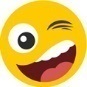 
Mais ou menos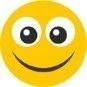 
Não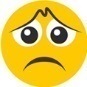 Reconheço a importância da tradição oral?Respeito os membros idosos de minha comunidade?Reconheço a importância de suas experiências de vida?Sou capaz de criar um desenho a partir de histórias transmitidas oralmente?Nas questões em que você respondeu Não, o que acredita que precisa fazer para melhorar?________________________________________________________________________________________________________________________________________________________________________________________________________________________________________________________________________________________________________________________________________________________________________________________________________________________________________________________________________________________________________________________________________________________________________________________________________________________________________________________________________________________________________________________________________________________________________________________________________________________________________________________________________________________________________________________________________________________________________________________________________________________________________________________________________________________________________________________________________________________________________________________________________________________Nas questões em que você respondeu Não, o que acredita que precisa fazer para melhorar?________________________________________________________________________________________________________________________________________________________________________________________________________________________________________________________________________________________________________________________________________________________________________________________________________________________________________________________________________________________________________________________________________________________________________________________________________________________________________________________________________________________________________________________________________________________________________________________________________________________________________________________________________________________________________________________________________________________________________________________________________________________________________________________________________________________________________________________________________________________________________________________________________________________Nas questões em que você respondeu Não, o que acredita que precisa fazer para melhorar?________________________________________________________________________________________________________________________________________________________________________________________________________________________________________________________________________________________________________________________________________________________________________________________________________________________________________________________________________________________________________________________________________________________________________________________________________________________________________________________________________________________________________________________________________________________________________________________________________________________________________________________________________________________________________________________________________________________________________________________________________________________________________________________________________________________________________________________________________________________________________________________________________________________Nas questões em que você respondeu Não, o que acredita que precisa fazer para melhorar?________________________________________________________________________________________________________________________________________________________________________________________________________________________________________________________________________________________________________________________________________________________________________________________________________________________________________________________________________________________________________________________________________________________________________________________________________________________________________________________________________________________________________________________________________________________________________________________________________________________________________________________________________________________________________________________________________________________________________________________________________________________________________________________________________________________________________________________________________________________________________________________________________________________